Голос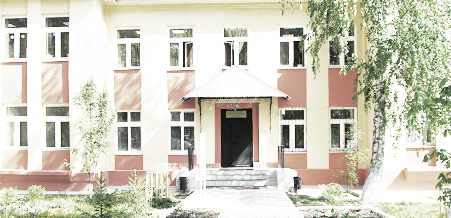 ДУБРАВЫПЕЧАТНОЕ СРЕДСТВО ИНФОРМАЦИИ АДМИНИСТРАЦИИ ГОРОДСКОГО ПОСЕЛЕНИЯ ПЕТРА ДУБРАВА муниципального района Волжский Самарской области   Понедельник  21  октября  2019 года                                                                         № 27  (140)                           ИНФОРМАЦИЯ «О принятых мерах по результатам проверки исполнения законодательства о  наркотических средствах и психотропных веществах»Прокуратурой Волжского района Самарской области проведена проверка исполнения требований законодательства о наркотических средствах и психотропных веществах  ГБУЗ СО «Волжская  центральная районная больница». Установлено, что в нарушение требований законодательства об основах охраны здоровья граждан в Российской Федерации и Приказа Минздрава РФ от 29.12.2000 № 460 «Об утверждении учетной документации токсикологического мониторинга» в ГБУЗ СО «Волжская ЦРБ» учетная форма № 58-1/у по экстренному  извещению о случаях острого отравления химической этиологии не ведется.Кроме того, установлено, что не все пациенты, находящиеся под диспансерным наблюдением и в ремиссии свыше двух лет, проходят регулярный ежеквартальный осмотр врачом-наркологом.В связи с изложенным, прокуратурой района главному врачу ГБУЗ СО «Волжская  ЦРБ» внесено представление, которое в настоящее время находится в стадии рассмотрения.Ответственная по СМИ                         Л.А. СофроноваИНФОРМАЦИЯ «О принятых мерах по результатам проверки исполнения законодательства о свободе совести и о религиозных объединениях»Прокуратурой Волжского района Самарской области проведена проверка исполнения требований федерального законодательства религиозной деятельности  мусульманского молельного дома, расположенного в сельском поселении Черновский м.р. Волжский Самарской области.Установлено, что в нарушение требований законодательства о свободе совести и о религиозных объединениях  мусульманская религиозная группа в п. Черновский до 31 мая 2019 года не представила уведомление о продолжении своей деятельности в Управление Министерства юстиции Российской Федерации по Самарской области, в связи с чем, деятельность данной религиозной группы является незаконной.	По результатам проверки, в отношении организатора  мусульманской религиозной группы Исахова Э. возбуждено дело об административном правонарушении  по ст. 19.7 КоАП РФ, которое находится на рассмотрении в суде.Ответственная по СМИ                         Л.А. Софронова                                                                            Филиал федерального государственного бюджетного учреждения 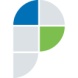 «Федеральная кадастровая палата Федеральной службы государственной регистрации, кадастра и картографии» по Самарской областиг. Самара, ул. Ленинская, 25а, корп.  № 1               e-mail: pr_fkp@mail.ru, twitter: @pr_fkp, ВК: vk.com/fkp_samara, www.kadastr.ruКадастровые инженеры Самарской области получат доступ к онлайн-обучению в Корпоративном университете Федеральной кадастровой палатыФедеральная кадастровая палата совместно с крупнейшим отраслевым центром – Московским институтом геодезии и картографии (МИИГАиК) – запустит работу Корпоративного университета в области землеустройства для повышения квалификации кадастровых инженеров.Главная причина совместной подготовки онлайн-курса для кадастровых инженеров – отсутствие в сфере профильного дополнительного профессионального образования обучающих услуг, которые в полной мере решали бы задачи повышения квалификации. Согласно действующему законодательству, кадастровые инженеры раз в три года должны проходить обучение. К 2020 году подтвердить квалификацию должны около 10 тысяч специалистов в области землеустройства. Всего, как отмечают эксперты, в России трудятся более 20 тысяч кадастровых инженеров, из них 887 человек работают в Самарском регионе - это специалисты, сдавшие квалификационный экзамен, получившие аттестат и имеющие право выполнять кадастровые работы.« Профессия кадастрового инженера объединяет в себе функции нескольких специальностей - геодезии, землеустройства, технической инвентаризации. Кроме того, он должен суметь оценить состояние и стоимость объекта недвижимости, решить сопутствующие юридические вопросы! Для нас важно, что от качества работы кадастрового инженера зависит достоверность сведений, которыми наполнен Единый государственный реестр недвижимости. Существенно повысить качество работы профильных специалистов, и, как следствие, снизить количество отказов при постановке недвижимости на учет как раз и позволит этот  уникальный образовательный курс, объединивший широкую теоретическую базу ведущих отраслевых вузов страны и практические наработки Кадастровой палаты», – отметил директор Кадастровой палаты по Самарской области Андрей Жуков. Программа обучения кадастровых инженеров включает 11 блоков длительностью более 40 часов. В нее входит изучение действующей законодательной базы, а также различных видов кадастровых работ – от корректного проведения межевания или обследования объекта недвижимости до правильного оформления итоговой документации. Особое внимание уделяется вопросу ответственности кадастровых инженеров.Обучение пройдет дистанционно: университет будет представлен на онлайн-платформе. Подтверждением успешного прохождения курса послужат сразу два документа: удостоверение МИИГАиКа установленного образца и сертификат Федеральной кадастровой палаты.  пресс-служба Кадастровой палаты по Самарской области                                                                          10.10.2019Межрайонная ИФНС России №16 по Самарской области информирует :	1.Уважаемый налогоплательщик!	            С 3 июня 2019 года по 29 февраля 2020 года Федеральная налоговая служба осуществляет прием специальных деклараций в рамках третьего этапа добровольного декларирования в соответствии с Федеральным законом от 08.06.2015 № 140-ФЗ «О добровольном декларировании физическими лицами активов и счетов (вкладов) в банках и о внесении изменений в отдельные законодательные акты Российской Федерации».           Декларант вправе лично или через уполномоченного представителя подать специальную декларацию в любом территориальном налоговом органе или в центральном аппарате ФНС России.        Декларация подается в двух экземплярах.         Форма специальной декларации и порядок ее заполнения и представления размещены на официальном сайте ФНС России www.nalog.ru в разделе «Специальная декларация» (https://www.nalog.ru/rn77/taxation/specdecl/).        Не считаются поданными специальные декларации, отправленные по почте.         В рамках третьего этапа добровольного декларирования сохраняются гарантии освобождения декларанта и (или) лица, информация о котором содержится в специальной декларации, от уголовной, административной и налоговой ответственности при условии осуществления указанными лицами репатриации денежных средств и государственной регистрации в порядке редомициляции подконтрольных им иностранных компаний.            ФНС России обеспечивает режим конфиденциальности содержащихся в специальной декларации  сведений, не вправе передавать их третьим лицам и государственным органам и использовать их для целей осуществления мероприятий налогового контроля.2.   Уважаемые налогоплательщики!            Внесены важные изменения в Федеральный закон «О Бухгалтерском учете» (№402-ФЗ от 06.12.2011).            С 1 января 2020 года:-отменена обязанность представлять отчетность в Росстат;-вся годовая бухгалтерская отчетность представляется в налоговые органы только в виде электронного документа через операторов электронного документооборота.            Если Вы субъект малого предпринимательства (среднесписочная численность не более 100 человек и доход не более 800 млн руб.), то бухгалтерская отчетность представляется Вами:в 2020 году – в виде электронного документа через оператора электронного документооборота или в виде бумажного документа;с 2021 года - только в электронном виде через оператора электронного документооборота.	3.Вниманию индивидуальных предпринимателей!                   В соответствии с законодательством Российской Федерации Гражданин обязан уплачивать страховые взносы с момента приобретения им статуса индивидуального предпринимателя, то есть с момента внесения в ЕГРИП записи о государственной регистрации физического лица в качестве индивидуального предпринимателя, и до момента государственной регистрации при прекращении физическим лицом деятельности в качестве индивидуального предпринимателя.               Периоды Вашей деятельности включаются в страховой стаж, необходимый для назначения пенсии, при условии фактической уплаты страховых взносов в бюджет Пенсионного фонда Российской Федерации.               Наличие непогашенного долга является основанием для обращения за его взысканием в службу судебных приставов, которые могут принять ограничительные меры (в том числе, приостановить операции на счетах должника в банке, арестовать его имущество, ограничить выезд должника за пределы Российской Федерации).               В случае отсутствия ведения финансово-хозяйственной деятельности в целях снятия налоговой нагрузки рекомендуем Вам прекратить деятельность в качестве индивидуального предпринимателя в порядке, установленном законодательством о государственной регистрации.             В соответствии со ст. 22.1 Федерального закона от 08.08.2001 г. № 129-ФЗ «О государственной регистрации юридических лиц и индивидуальных предпринимателей» для прекращения деятельности необходимо представить следующий пакет документов:1. заявление о государственной регистрации прекращения физическим лицом деятельности в качестве индивидуального предпринимателя по форме Р26001 (для КФХ –Р26002), утвержденной Приказом ФНС России от 25.01.2012 N ММВ-7-6/25@ (ред. от 25.05.2016) "Об утверждении форм и требований к оформлению документов, представляемых в регистрирующий орган при государственной регистрации юридических лиц, индивидуальных предпринимателей и крестьянских (фермерских) хозяйств"2. документ об уплате государственной пошлины в размере 160 рублей.В случае направления в регистрирующий орган документов, необходимых для прекращения деятельности, через Многофункциональный центр предоставления государственных и муниципальных услуг (МФЦ), в соответствии с Письмом Минфина России от 28.08.2018 г. № 03-05-04-03/61166 государственная пошлина не уплачивается.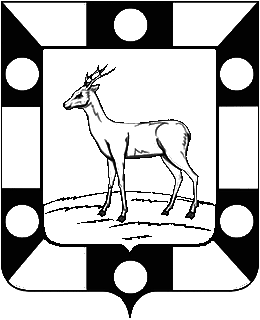 Собрание представителей городского поселения Петра Дубрава муниципального района Волжский Самарской областиТретьего созываРЕШЕНИЕ14.10.2019г.                                                                                              № 153О передаче осуществления части полномочий по вопросам местного значения между администрацией городского поселения Петра Дубрава муниципального района Волжский Самарской области и администрацией муниципального района Волжский Самарской областиВ соответствии с п. 4 ст.15 Федерального закона «Об общих принципах организации местного самоуправления в Российской Федерации» №131 от 06.10.2003 г., Уставом городского поселения Петра Дубрава муниципального района Волжский Самарской области, Собрание представителей городского поселения Петра Дубрава муниципального района Волжский Самарской областиРЕШИЛО:1. Передать  муниципальному району Волжский Самарской области осуществление части полномочий местного значения городского поселения Петра Дубрава муниципального района Волжский Самарской области с 01.01.2020г. по 31.12.2020г.  по вопросам осуществления внутреннего финансового контроля: -соблюдения бюджетного законодательства Российской Федерации и иных нормативных актов, регулирующих бюджетные правоотношения при использовании средств бюджета поселения, а также межбюджетных трансфертов и бюджетных кредитов, предоставленных из бюджета муниципального района Волжский Самарской области;-полноты и достоверности отчетности о реализации муниципальных программ, в том числе об исполнении муниципальных заданий;-определения целевого использования бюджетных средств, обоснованности, экономности, результативности и эффективности финансово-хозяйственной деятельности объекта контроля;-ведения бюджетного и бухгалтерского учета, составления бюджетной и бухгалтерской отчетности об исполнении бюджета;-целевого и эффективного использования финансовых и материальных средств при осуществлении деятельности;-эффективного управления и распоряжения муниципальным имуществом, находящимся в собственности поселения;-операций с бюджетными средствами, осуществляемыми поселениями и бюджетными учреждениями поселений; 	-соблюдения требований законодательства Российской Федерации и иных нормативных правовых актов о контрактной системе в сфере закупок товаров, работ, услуг при осуществлении закупок для муниципальных нужд.        2. Заключить соглашение с муниципальным районом Волжский Самарской области о передаче  осуществления  части полномочий  по вопросам,  указанным в п.1 данного решения.      3. Подписание соглашения  поручить Главе городского поселения Петра Дубрава муниципального района Волжский Самарской области – Крашенинникову Владимиру Александровичу.      4. Настоящее решение вступает в силу с 1 января 2020 года.      5. Опубликовать настоящее Решение в печатном средстве информации городского поселения Петра Дубрава  «Голос Дубравы».Глава городского поселения                                                                     В.А. Крашенинников  Председатель    Собрания Представителей                                                                               Л.Н. Ларюшина   Собрание представителей городского поселения Петра Дубрава муниципального района Волжский Самарской областиТретьего созываРЕШЕНИЕ14.10.2019г.                                                                                              № 154О передаче осуществления части полномочий по вопросам местного значения между администрацией городского поселения Петра Дубрава муниципального района Волжский Самарской области и администрацией муниципального района Волжский Самарской областиВ соответствии с Бюджетным кодексом Российской Федерации, пунктом 4 статьи 15 Федерального закона «Об общих принципах организации местного самоуправления в Российской Федерации» №131 от 06.10.2003 г., Уставом городского поселения Петра Дубрава муниципального района Волжский Самарской области, Собрание представителей городского поселения Петра Дубрава муниципального района Волжский Самарской областиРЕШИЛО:1. Передать  муниципальному району Волжский Самарской области осуществление части полномочий местного значения городского поселения Петра Дубрава муниципального района Волжский Самарской области с 01.01.2020г. по 31.12.2020г. по следующему вопросу:          - осуществление земельного контроля в границах поселения.        2. Заключить соглашения с муниципальным районом Волжский Самарской области о передаче  осуществления  части полномочий  по вопросу,  указанному в п.1 данного решения.      3. Подписание соглашения  поручить Главе городского поселения Петра Дубрава муниципального района Волжский Самарской области – Крашенинникову Владимиру Александровичу.      4. Настоящее решение вступает в силу с 1 января 2020 года.      5. Настоящее Решение официально опубликовать в печатном средстве информации городского поселения Петра Дубрава - газете «Голос Дубравы».Глава городского поселения                                                           В.А. КрашенинниковПредседатель    Собрания Представителей                                    Л.Н. Ларюшина   Собрание Представителей городского поселения Петра Дубрава муниципального района Волжский Самарской областиТретьего созываРЕШЕНИЕ14.10 .2019                                                                                                  № 155«Об установлении и введении в действие на территориигородского поселения Петра Дубрава земельного налога».В соответствии с Федеральным законом № 131-ФЗ от 06.10.2003 года           «Об общих принципах организации местного самоуправления в Российской Федерации», Налоговым кодексом Российской Федерации, Уставом городского поселения Петра Дубрава Собрание представителей городского поселения Петра ДубраваРЕШИЛО:1. Ввести на территории городского поселения Петра Дубрава муниципального района Волжский Самарской области с 01.01.2020 года земельный налог (далее налог).2. Установить:1. Налогоплательщиками налога (далее - налогоплательщики) признаются организации и физические лица, обладающие земельными участками на праве собственности, праве постоянного (бессрочного) пользования или праве пожизненного наследуемого владения в пределах границ городского поселения Петра Дубрава.Не признаются налогоплательщиками организации и физические лица в отношении земельных участков, находящихся у них на праве безвозмездного срочного пользования или переданных им по договору аренды. Объектом налогообложения признаются земельные участки, расположенные в пределах границ городского поселения Петра Дубрава.4.  Не признаются объектом налогообложения:1) земельные участки, изъятые из оборота в соответствии с законодательством Российской Федерации;2) земельные участки, ограниченные в обороте в соответствии с законодательством Российской Федерации, которые заняты особо ценными объектами культурного наследия народов Российской Федерации, объектами, включенными в Список всемирного наследия, историко-культурными заповедниками, объектами археологического наследия;4) земельные участки из состава земель лесного фонда;5) земельные участки, ограниченные в обороте в соответствии с законодательством Российской Федерации, занятые находящимися в государственной собственности водными объектами в составе водного фонда.5. Налоговая база определяется как кадастровая стоимость земельных участков, признаваемых объектом налогообложения в соответствии с пунктом 3 настоящего Решения.6. Кадастровая стоимость земельного участка определяется в соответствии с земельным законодательством Российской Федерации.7. Налоговая база определяется в отношении каждого земельного участка как его кадастровая стоимость по состоянию на 1 января года, являющегося налоговым периодом.8. В отношении земельного участка, образованного в течение налогового периода, налоговая база в данном налоговом периоде определяется как его кадастровая стоимость на дату постановки такого земельного участка на кадастровый учет.9. Налогоплательщики – юридические лица и физические лица, являющиеся индивидуальными предпринимателями, определяют налоговую базу самостоятельно в отношении земельных участков, используемых (предназначенных для использования) ими в предпринимательской деятельности, на основании сведений государственного кадастра недвижимости о каждом земельном участке, принадлежащем им на праве собственности, праве постоянного (бессрочного) пользования или праве пожизненного наследуемого владения.10. Налоговая база для каждого налогоплательщика, являющегося физическим лицом, определяется налоговыми органами на основании сведений, которые представляются в налоговые органы органами, осуществляющими кадастровый учет, ведение государственного кадастра недвижимости и государственную регистрацию прав на недвижимое имущество и сделок с ним.11. Налоговая база уменьшается на не облагаемую налогом сумму в размере        10 000 рублей на одного налогоплательщика на территории городского поселения Петра Дубрава в отношении земельного участка, находящегося в собственности, постоянном (бессрочном) пользовании или пожизненном наследуемом владении следующих категорий налогоплательщиков:1) Героев Советского Союза, Героев Российской Федерации, полных кавалеров ордена Славы;2) инвалидов, имеющих I группу инвалидности, а также лиц, имеющих II группу инвалидности, установленную до 1 января 2004 года;3) инвалидов с детства;4) ветеранов и инвалидов Великой Отечественной войны, а также ветеранов и инвалидов боевых действий;5) физических лиц, имеющих право на получение социальной поддержки в соответствии с Законом Российской Федерации "О социальной защите граждан, подвергшихся воздействию радиации вследствие катастрофы на Чернобыльской АЭС" (в редакции Закона Российской Федерации от 18 июня 1992 года N 3061-1), в соответствии с Федеральным законом от 26 ноября 1998 года N 175-ФЗ "О социальной защите граждан Российской Федерации, подвергшихся воздействию радиации вследствие аварии в 1957 году на производственном объединении "Маяк" и сбросов радиоактивных отходов в реку Теча" и в соответствии с Федеральным законом от 10 января 2002 года N 2-ФЗ "О социальных гарантиях гражданам, подвергшимся радиационному воздействию вследствие ядерных испытаний на Семипалатинском полигоне";6) физических лиц, принимавших в составе подразделений особого риска непосредственное участие в испытаниях ядерного и термоядерного оружия, ликвидации аварий ядерных установок на средствах вооружения и военных объектах;7) физических лиц, получивших или перенесших лучевую болезнь или ставших инвалидами в результате испытаний, учений и иных работ, связанных с любыми видами ядерных установок, включая ядерное оружие и космическую технику.       12. Уменьшение налоговой базы на не облагаемую налогом сумму, установленную пунктом 11, производится на основании документов, подтверждающих право на уменьшение налоговой базы, представляемых налогоплательщиком в налоговый орган по месту нахождения земельного участка.Срок представления документов, подтверждающих право на уменьшение налоговой базы, не  позднее 1 февраля года, следующего за истекшим налоговым периодом.13. Налоговая база в отношении земельных участков, находящихся в общей долевой собственности, определяется для каждого из налогоплательщиков, являющихся собственниками данного земельного участка, пропорционально его доле в общей долевой собственности.14. Налоговая база в отношении земельных участков, находящихся в общей совместной собственности, определяется для каждого из налогоплательщиков, являющихся собственниками данного земельного участка, в равных долях.15. Налоговым периодом признается календарный год. Отчетными периодами для налогоплательщиков - организаций и физических лиц, являющихся индивидуальными предпринимателями, признаются первый квартал, второй квартал и третий квартал календарного года.16. Установить налоговые ставки в следующих размерах:1) 0,3 процента в отношении земельных участков:отнесенных к землям сельскохозяйственного назначения или к землям в составе зон сельскохозяйственного использования в населенных пунктах и используемых для сельскохозяйственного производства;- занятых жилищным фондом и объектами инженерной инфраструктуры жилищно-коммунального комплекса (за исключением доли в праве на земельный участок, приходящейся на объект, не относящийся к жилищному фонду и к объектам инженерной инфраструктуры жилищно-коммунального комплекса) или приобретенных (предоставленных) для жилищного строительства;- не используемых в предпринимательской деятельности, приобретенных (предоставленных) для ведения личного подсобного хозяйства, садоводства или огородничества, а также земельных участков общего назначения, предусмотренных Федеральным законом от 29 июля 2017 года №217-ФЗ «О ведении гражданами садоводства и огородничества для собственных нужд и о внесении изменений в отдельные законодательные акты Российской Федерации»; - ограниченных в обороте в соответствии с законодательством Российской Федерации, предоставленных для обеспечения обороны, безопасности и таможенных нужд;2) 1,5 процента в отношении прочих земельных участков.17. Освобождаются от налогообложения: -  организации и учреждения уголовно-исполнительной системы Министерства юстиции Российской Федерации - в отношении земельных участков, предоставленных для непосредственного выполнения возложенных на эти организации и учреждения функций; -  организации - в отношении земельных участков, занятых государственными автомобильными дорогами общего пользования; -  религиозные организации - в отношении принадлежащих им земельных участков, на которых расположены здания, строения и сооружения религиозного и благотворительного назначения; - общероссийские общественные организации инвалидов (в том числе созданные как союзы общественных организаций инвалидов), среди членов которых инвалиды и их законные представители составляют не менее 80 процентов, - в отношении земельных участков, используемых ими для осуществления уставной деятельности;- организации, уставный капитал которых полностью состоит из вкладов указанных общероссийских общественных организаций инвалидов, если среднесписочная численность инвалидов среди их работников составляет не менее 50 процентов, а их доля в фонде оплаты труда - не менее 25 процентов, - в отношении земельных участков, используемых ими для производства и (или) реализации товаров (за исключением подакцизных товаров, минерального сырья и иных полезных ископаемых, а также иных товаров по перечню, утверждаемому Правительством Российской Федерации по согласованию с общероссийскими общественными организациями инвалидов), работ и услуг (за исключением брокерских и иных посреднических услуг);- учреждения, единственными собственниками имущества которых являются указанные общероссийские общественные организации инвалидов, - в отношении земельных участков, используемых ими для достижения образовательных, культурных, лечебно-оздоровительных, физкультурно-спортивных, научных, информационных и иных целей социальной защиты и реабилитации инвалидов, а также для оказания правовой и иной помощи инвалидам, детям-инвалидам и их родителям;- организации народных художественных промыслов - в отношении земельных участков, находящихся в местах традиционного бытования народных художественных промыслов и используемых для производства и реализации изделий народных художественных промыслов;-  физические лица, относящиеся к коренным малочисленным народам Севера, Сибири и Дальнего Востока Российской Федерации, а также общины таких народов - в отношении земельных участков, используемых для сохранения и развития их традиционного образа жизни, хозяйствования и промыслов;- организации - резиденты особой экономической зоны, за исключением организаций, указанных в  подпункте 11 пункта 2 настоящего Решения, - в отношении земельных участков, расположенных на территории особой экономической зоны, сроком на пять лет с месяца возникновения права собственности на каждый земельный участок;- организации, признаваемые управляющими компаниями в соответствии с Федеральным законом "Об инновационном центре "Сколково", - в отношении земельных участков, входящих в состав территории инновационного центра "Сколково" и предоставленных (приобретенных) для непосредственного выполнения возложенных на эти организации функций в соответствии с указанным Федеральным законом;- судостроительные организации, имеющие статус резидента промышленно-производственной особой экономической зоны, - в отношении земельных участков, занятых принадлежащими им на праве собственности и используемыми в целях строительства и ремонта судов зданиями, строениями, сооружениями производственного назначения, с даты регистрации таких организаций в качестве резидента особой экономической зоны сроком на десять лет;          - органы местного самоуправления городского поселения Петра Дубрава муниципального района Волжский Самарской области в отношении земельных участков, принадлежащих им на праве собственности, на праве постоянного (бессрочного) пользования, с момента возникновения права на земельные участки;           - органы местного самоуправления городского поселения Петра Дубрава муниципального района Волжский Самарской области в отношении земельных участков, государственная собственность на которые не разграничена.18. Налогоплательщики – организации и физические лица, являющиеся индивидуальными предпринимателями, исчисляют сумму налога (сумму авансовых платежей по налогу) самостоятельно в отношении земельных участков, используемых (предназначенных для использования) ими в предпринимательской деятельности.19. Сумма налога, подлежащая уплате в бюджет налогоплательщиками, являющимися физическими лицами, исчисляется налоговыми органами.       20. Срок уплаты налога для налогоплательщиков - организаций или физических лиц, являющихся индивидуальными предпринимателями, согласно  пункту 25 настоящего Решения.Срок уплаты налога для налогоплательщиков - физических лиц, не являющихся индивидуальными предпринимателями, не позднее 1 ноября года, следующего за истекшим налоговым периодом.21. В течение налогового периода налогоплательщики (организации или индивидуальные предприниматели) уплачивают авансовые платежи по налогу. По истечении налогового периода налогоплательщики (организации или индивидуальные предприниматели) уплачивают сумму налога, исчисленную в порядке, предусмотренном подпунктом 4 пункта 10 настоящего Решения.22. Налог и авансовые платежи по налогу уплачиваются налогоплательщиками - организациями или физическими лицами, являющимися индивидуальными предпринимателями, в бюджет по месту нахождения земельных участков, признаваемых объектом налогообложения в соответствии с  подпунктом  3 пункта 2 настоящего Решения.23. Налогоплательщики, являющиеся физическими лицами, уплачивают налог на основании налогового уведомления, направленного налоговым органом.24. Налогоплательщики - организации или физические лица, являющиеся индивидуальными предпринимателями, в отношении земельных участков, принадлежащих им на праве собственности или праве постоянного (бессрочного) пользования и используемых (предназначенных для использования) в предпринимательской деятельности, по истечении налогового периода представляют в налоговый орган по месту нахождения земельного участка налоговую декларацию по налогу.25. Налоговые декларации по налогу представляются налогоплательщиками не позднее 1 февраля года, следующего за истекшим налоговым периодом.3. Признать утратившим силу решение Собрания представителей городского поселения Петра Дубрава от 24.10.2018 года № 115 «Об установлении и введении в действие на территории городского поселения Петра Дубрава земельного налога» с 1 января 2019 года.4. Налог вводится в действие на территории городского поселения Петра Дубрава с 1 января 2020 года.5. Опубликовать настоящее Решение в печатном средстве информации городского поселения Петра Дубрава  «Голос Дубравы».6. Настоящее Решение вступает в силу с 1 января 2020 года.Глава городского поселения                                                 В.А.Крашенинников  Председатель СобранияПредставителей                                                                     Л.Н.ЛарюшинаСобрание Представителей городского поселения Петра Дубрава муниципального района Волжский Самарской областиТретьего созыва14.10. 2019                                                                                             № 156«Об установлении налога на имущество физических лицна территории городского поселения Петра Дубрава»В соответствии с Налоговым Кодексом Российской Федерации, Федеральным законом  от  06.10.2003  № 131-ФЗ  "Об общих принципах организации местного самоуправления в Российской Федерации", Уставом городского поселения Петра Дубрава  Собрание представителей городского поселения Петра Дубрава    РЕШИЛО:1. Установить и ввести в действие налог на имущество физических лиц (далее – налог) на территории городского поселения Петра Дубрава муниципального района Волжский Самарской области с 1 января 2020 года. Статья 1. Плательщики налогов1. Плательщиками налогов на имущество физических лиц (далее - налоги) признаются физические лица - собственники имущества, признаваемого объектом налогообложения.2. Если имущество, признаваемое объектом налогообложения, находится в общей долевой собственности нескольких физических лиц, налогоплательщиком в отношении этого имущества признается каждое из этих физических лиц соразмерно его доле в этом имуществе. В аналогичном порядке определяются налогоплательщики, если такое имущество находится в общей долевой собственности физических лиц и предприятий (организаций).3. Если имущество, признаваемое объектом налогообложения, находится в общей совместной собственности нескольких физических лиц, они несут равную ответственность по исполнению налогового обязательства.Статья 2. Объекты и ставки налогообложения  Установить на территории городского поселения Петра Дубрава налог            на имущество физических лиц и определить ставки налога в зависимости от кадастровой стоимости объектов налогообложения в следующих размерах:Статья 3. Льготы по налогам1. Право на налоговую льготу имеют следующие категории налогоплательщиков:Герои Советского Союза и Герои Российской Федерации, а также лица, награжденные орденом Славы трех степеней;инвалиды I и II групп инвалидности;инвалиды с детства;участники гражданской и Великой Отечественной войн, других боевых операций по защите СССР из числа военнослужащих, проходивших службу в воинских частях, штабах и учреждениях, входивших в состав действующей армии, и бывших партизан, а также ветеранов боевых действий;лица вольнонаемного состава Советской Армии, Военно-Морского Флота, органов внутренних дел и государственной безопасности, занимавшие штатные должности в воинских частях, штабах и учреждениях, входивших в состав действующей армии в период Великой Отечественной войны, либо лица, находившиеся в этот период в городах, участие в обороне которых засчитывается этим лицам в выслугу лет для назначения пенсии на льготных условиях, установленных для военнослужащих частей действующей армии;лица, имеющие право на получение социальной поддержки в соответствии с Законом Российской Федерации от 15.05.1991  N 1244-1 "О социальной защите граждан, подвергшихся воздействию радиации вследствие катастрофы на Чернобыльской АЭС", в соответствии с Федеральным законом от 26.11.1998  N 175-ФЗ "О социальной защите граждан Российской Федерации, подвергшихся воздействию радиации вследствие аварии в 1957 году на производственном объединении "Маяк" и сбросов радиоактивных отходов в реку Теча" и  Федеральным законом от 10.01.2002  № 2-ФЗ «О социальных гарантиях гражданам, подвергшимся радиационному воздействию вследствие ядерных испытаний на Семипалатинском полигоне»;военнослужащие, а также граждане, уволенные с военной службы по достижении предельного возраста пребывания на военной службе, состоянию здоровья или в связи с организационно-штатными мероприятиями, имеющие общую продолжительность военной службы 20 лет и более;лица, принимавшие непосредственное участие в составе подразделений особого риска в испытаниях ядерного и термоядерного оружия, ликвидации аварий ядерных установок на средствах вооружения и военных объектах;члены семей военнослужащих, потерявших кормильца;пенсионеры, получающие пенсии, назначенные в порядке, установленном пенсионным законодательством, а также лица, достигшие возраста 60 и 55 лет (соответственно мужчины и женщины), которым в соответствии с законодательством Российской Федерации выплачивается ежемесячное пожизненное содержание;граждане, уволенные с военной службы или призывавшиеся на военные сборы, выполнявшие интернациональный долг в Афганистане и других странах, в которых велись боевые действия; физические лица, получившие или перенесшие лучевую болезнь или ставшие инвалидами в результате испытаний, учений и иных работ, связанных с любыми видами ядерных установок, включая ядерное оружие и космическую технику;родители и супруги военнослужащих и государственных служащих, погибших при исполнении служебных обязанностей;физические лица, осуществляющие профессиональную творческую деятельность, - в отношении специально оборудованных помещений, сооружений, используемых  ими исключительно в качестве творческих мастерских, ателье, студий, а также жилых помещений, используемых для организации открытых для посещения негосударственных музеев, галерей, библиотек, - на период такого их использования;физические лица – в отношении хозяйственных строений и сооружений, площадь каждого из которых не превышает 50 квадратных метров и которые расположены на земельных участках, предоставленных для ведения личного подсобного хозяйства, дачного хозяйства, огородничества, садоводства или индивидуального жилищного строительства.        Налоговая льгота предоставляется в размере подлежащей уплате налогоплательщиком суммы налога в отношении объекта налогообложения, находящегося в собственности налогоплательщика  и не используется налогоплательщиком в предпринимательской деятельности.       При определении подлежащей уплате налогоплательщиком суммы налога налоговая льгота предоставляется в отношении одного объекта налогообложения каждого вида по выбору налогоплательщика вне зависимости от количества оснований для применения налоговых льгот.Статья 3а. Налоговые льготы в отношении объектов недвижимого имущества, налоговая база по которым определяется как их кадастровая стоимость.1. Общая налоговая база по всем объектам недвижимости уменьшается на величину кадастровой стоимости площади объекта недвижимого имущества:- 50 кв. метров для индивидуальных предпринимателей со средней численностью работников не менее 1 человека в предшествующем налоговом периоде;- 100 кв. метров для индивидуальных предпринимателей со средней численностью работников не менее 3 человек за предшествующий налоговый период;- 150 кв. метров для индивидуальных предпринимателей со средней численностью работников не менее 4 человек за предшествующий налоговый период.2. Налоговые льготы предоставляются в отношении всех объектов недвижимого имущества при одновременном соблюдении следующих условий:1) налогоплательщик - индивидуальный предприниматель, средняя численность работников которого не превышает 100 человек и доходы которого по данным бухгалтерского учета в 2014 году без учета налога на добавленную стоимость не превысили 60 млн. рублей, в последующие годы – с учетом утвержденного на соответствующий год коэффициента-дефлятора;2) за отчетный и (или) налоговый период средняя заработная плата работников составила не менее 2 прожиточных минимумов в месяц, утвержденных постановлением Правительства Самарской области;3) в текущем налоговом периоде 80% доходов индивидуального предпринимателя, от всех доходов, определенных по данным бухгалтерского учета, являются доходами, получаемыми по видам экономической деятельности, не относящимся к разделу J (Финансовая деятельность), классу 70 раздела K (Операции с недвижимым имуществом) и разделу C (Добыча полезных ископаемых) в соответствии с Общероссийским классификатором видов экономической деятельности, принятым постановлением Госстандарта России от 06.11.2001 № 454-ст.Статья 4. Порядок исчисления и уплаты налогов        1. Сумма налога исчисляется налоговыми органами по истечении налогового периода отдельно по каждому объекту налогообложения как соответствующая налоговой ставке процентная доля налоговой базы, с учетом особенностей установленных статьей 408 Налогового кодекса РФ.        2. Сумма налога исчисляется на основании сведений, представленных в налоговые органы в соответствии с Налоговым кодексом Российской Федерации.         3. В отношении  объектов  налогообложения,  права на которые возникли до дня вступления в силу Федерального закона от 21.07.1997           N 122-ФЗ "О государственной регистрации прав на недвижимое имущество и сделок с ним", налог исчисляется на основании данных о правообладателях, которые представлены в установленном порядке в налоговые органы до 1 марта 2013 года.4. В отношении объекта налогообложения, образованного в течение налогового периода, налоговая база в данном периоде определятся как его кадастровая стоимость на дату постановки такого объекта на государственный кадастровый учет.5. В отношении имущества, перешедшего по наследству физическому лицу, налог исчисляется со дня открытия наследства.6. В случае возникновения (прекращения) у налогоплательщика в течение налогового периода права собственности на имущество исчисление суммы налога в отношении данного имущества производится в соответствии с особенностями установленными статьей 408 Налогового кодекса РФ.7. В случае несвоевременного обращения за предоставлением льготы по уплате налогов перерасчет суммы налогов производится не более чем за три года по письменному заявлению налогоплательщика.8. Налоговые уведомления об уплате налога вручаются плательщикам налоговыми органами в порядке и сроки, которые установлены Налоговым кодексом Российской Федерации.9. Уплата налога производится не позднее 1 октября года, следующего за годом, за который исчислен налог.Статья 5. Заключительные положения.Настоящее Решение вступает в силу с 1 января 2020 года.2. Со дня вступления в силу настоящего Решения признать утратившим силу Решение Собрания представителей городского поселения Петра Дубрава муниципального района Волжский Самарской области от 24.10.2018г. № 116 «Об установлении налога на имущество физических лиц на территории городского поселения Петра Дубрава».Опубликовать настоящее Решение в  печатном средстве информации городского поселения Петра Дубрава  «Голос Дубравы».Глава городского поселения                                                 В.А.КрашенинниковПредседатель Собрания Представителей                               Л.Н.ЛарюшинаСобрание Представителей городского поселения Петра Дубрава муниципального районаВолжский Самарской областиТретьего созываРЕШЕНИЕ14.10.2019г.		                                                                      № 157О внесении изменений в Правила благоустройства городского поселения Петра Дубрава муниципального района Волжский Самарской областиАКТУАЛИЗАЦИЯВ соответствии со статьей 33 Градостроительного кодекса Российской Федерации, пунктом 20 части 1, частью 3 статьи 14 Федерального закона от 6 октября 2003 года № 131-ФЗ «Об общих принципах организации местного самоуправления в Российской Федерации», с учетом заключения о результатах публичных слушаний по проекту изменений в Правила благоустройства городского поселения Петра Дубрава муниципального района Волжский Самарской области от 30.07.2019 года, Собрание представителей городского поселения Петра Дубрава муниципального района Волжский Самарской области решило:1.Внести следующие изменения в Правила благоустройства городского поселения Петра Дубрава муниципального района Волжский Самарской области, утвержденные решением Собрания представителей городского поселения Петра Дубрава муниципального района Волжский Самарской области от 24.10.2018 года № 113:п.2.22.3. читать в следующей редакции:«Предоставление решения о согласовании архитектурно-градостроительного облика объекта капитального строительства осуществляется в порядке, установленном приказом министерства строительства Самарской области.»;п.2.11.7.  читать в следующей редакции:«Снос, вырубка или пересадка деревьев и кустарников, в том числе в случае строительства (реконструкции) объекта капитального строительства, осуществляется на основании порубочного билета и (или) разрешения на пересадку деревьев и кустарников, полученного в порядке, установленном приказом министерства строительства Самарской области.»;п.2.28.1. читать в следующей редакции:«Предоставление разрешения на осуществление земляных работ осуществляется в порядке, установленном приказом министерства строительства Самарской области.»п.2.27.2 читать в редакции Решения Собрания Представителей городского поселения Петра Дубрава от 12.03.2019 года №133 «О внесении дополнений в «Правила благоустройства городского поселения Петра Дубрава муниципального района Волжский Самарской области», утвержденные Решением Собрания Представителей от 24.10.2018 года №113:«Дополнить п. 2.27.2. «Правил благоустройства городского поселения Петра Дубрава муниципального района Волжский Самарской области» утвержденных Собранием представителей городского поселения Петра Дубрава муниципального района Волжский Самарской области от 24.10.2018г. № 113, подпунктом 1). В пункте 2.27.2. после слова «самоуправления.» добавить – «Способ установления границ прилегающей территории»:         п.2.27.2. 1) - путем определения в метрах расстояния от здания, строения, сооружения, земельного участка или ограждения до границы прилегающей территории. Особенности определения границ территории, прилегающих к зданиям, строениям, сооружениям, земельным участкам:-границы территории, прилегающей к зданиям, строениям, сооружениям, не имеющим ограждающих устройств, определяются по периметру от фактических границ указанных зданий, строений, сооружений;-границы территории, прилегающей к зданиям, строениям, сооружениям, имеющим ограждающие устройства, определяются по периметру от указанных устройств;-границы территории, прилегающей к зданиям, строениям, сооружениям, у которых определены технические или санитарно-защитные зоны, определяются в пределах указанных зон;-границы территории, прилегающей к земельному участку, границы которого сформированы в соответствии с действующим законодательством, определяются от границ такого земельного участка;-границы территории, прилегающей к земельному участку, границы которого не сформированы в соответствии с действующим законодательством, определяются от фактических границ расположенных на таком земельном участке зданий, строений, сооружений;-границы территории, прилегающей к земельному участку, занятому садоводческими, огородническими и дачными некоммерческими объединениями граждан, определяются от границ земельного участка такого объединения.- В случае совпадения (наложения) границ территорий, прилегающих к зданиям, строениям, сооружениям, земельным участкам, границы прилегающих территорий устанавливаются на равном удалении от указанных объектов.»Опубликовать настоящее решение в печатном средстве информации г.п. Петра Дубрава «Голос Дубравы» в течение десяти дней со дня принятия. Настоящее решение вступает в силу со дня его официального опубликования.Глава городского поселения                                          В.А. КрашенинниковПредседатель   Собрания  Представителей                         Л.Н. Ларюшина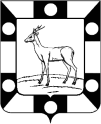                   Собрание Представителей городского поселения Петра Дубрава муниципального районаВолжский Самарской областиТретьего созыва                                                                    РЕШЕНИЕ14.10.2019г.		                                                                      №158«Об утверждении Положения о денежном вознаграждении и условиях оплаты труда Главы городского поселения Петра Дубрава муниципального района Волжский Самарской области».	Руководствуясь Федеральным Законом от 06.10.2003 г. № 131-ФЗ «Об общих принципах организации местного самоуправления в Российской Федерации», Законом Самарской области от 10.07.2008 г. № 67-ГД «О гарантиях осуществления полномочий депутата, члена выборного органа местного самоуправления, выборного должностного лица местного самоуправления в Самарской области», Уставом городского поселения Петра Дубрава муниципального района Волжский Самарской области, Собрание Представителей городского поселения Петра Дубрава муниципального района Волжский Самарской областиРЕШИЛО:       1. Утвердить Положение о денежном вознаграждении и условиях оплаты труда Главы городского поселения Петра Дубрава муниципального района Волжский Самарской области в соответствии с приложением к настоящему Решению.       2. Решение Собрания Представителей городского поселения Петра Дубрава муниципального района Волжский Самарской области «Об утверждении годового денежного содержания Главы  городского поселения Петра Дубрава муниципального района Волжский Самарской области и председателя Собрания представителей городского поселения Петра Дубрава муниципального района Волжский Самарской области» от 09.11.2010 года №7 – считать утратившим силу.      3. Настоящее Решение вступает в силу с момента его принятия.ПредседательСобрания Представителей                                                                          Л.Н.ЛарюшинаПриложение к Решению Собрания Представителейгородского поселения Петра Дубрава муниципального района Волжский Самарской областиот 14.10.2019г.  № 158Положение о денежном вознаграждении и условиях оплаты труда Главы городского поселения Петра Дубрава муниципального района Волжский Самарской области.	Настоящее положение устанавливает общие принципы организации оплаты труда Главы городского поселения Петра Дубрава муниципального района Волжский Самарской области (далее по тексту – Глава поселения).	В соответствии со статьей 18 Закона Самарской области от 10.07.2008 г. № 67-ГД «О гарантиях осуществления полномочий депутата, члена выборного органа местного самоуправления, выборного должностного лица местного самоуправления в Самарской области» оплата труда Главы поселения осуществляется в виде денежного вознаграждения.	1. Денежное вознаграждение Главы поселения состоит из:	- должностного оклада;	- ежемесячных выплат;	- дополнительных выплат.	1.2. Должностной оклад Главы поселения устанавливается решением Собрания Представителей городского поселения Петра Дубрава муниципального района Волжский  Самарской области.	1.3. Ежемесячные выплаты к должностному окладу Главы поселения составляют:	1.3.1. Ежемесячная надбавка за особые условия, сложность, напряженность и специальный режим работы;	1.3.2. Ежемесячная надбавка за работу со сведениями, составляющими государственную тайну – в порядке и размере, установленном действующим законодательством.	1.4. Дополнительные выплаты Главе поселения  включают:	1.4.1. Единовременная выплата при предоставлении ежегодного оплачиваемого отпуска, выплачиваемая один раз в год – в размере двух должностных окладов;	1.4.2. Материальная помощь в случаях и порядке, установленных муниципальным правовым актом – в размере до 2-х должностных окладов.         1.4.3. «Единовременная премия за выполнение особо важных и сложных задач по обеспечению стабильного социально-экономического развития муниципального образования в размере до одного должностного оклада (на основании решения Собрания Представителей городского поселения Петра Дубрава муниципального района Волжский Самарской области);		1.4.4. «Премии к юбилейным и праздничным датам» (на основании решения Собрания Представителей городского поселения Петра Дубрава муниципального района Волжский  Самарской области).	2. Финансирование денежного вознаграждения Главы поселения осуществляется за счет средств местного бюджета. Расходы на денежное вознаграждение выделяются отдельной строкой бюджетной классификации, входят в состав защищенных статей и устанавливаются решением Собрания Представителей городского поселения Петра Дубрава муниципального района  Волжский  Самарской области при утверждении бюджета поселения.Собрание Представителей городского поселения Петра Дубрава муниципального района Волжский Самарской областиТретьего созыва                                                                   РЕШЕНИЕ14.10.2019г.		                                                               № 159О поощрении денежной премией	Руководствуясь Положением о денежном вознаграждении и условиях оплаты труда Главы городского поселения Петра Дубрава муниципального района Волжский Самарской области, утвержденным решением   Собрания   Представителей городского поселения Петра Дубрава муниципального района Волжский    Самарской  области  от 14.10.2019г. №158, Собрание Представителей городского поселения Петра Дубрава муниципального Волжский  Самарской области РЕШИЛО:         1. Поощрить денежной премией в размере двух должностных окладов Главу городского поселения Петра Дубрава муниципального района Волжский Самарской области  Крашенинникова за выполнение особо важных и сложных задач по обеспечению стабильного социально-экономического развития муниципального образования.         2. Настоящее решение вступает в силу со дня его подписания.Председатель Собрания Представителей		                          Л.Н.ЛарюшинаПрокуратура информирует:Вопрос: Моего несовершеннолетнего сына хотят привлечь к  уголовной ответственности, однако он психически не здоров?        Отвечает заместитель прокурора Волжского района Самарской области Александр Жевлаков.Уголовной ответственности подлежит лицо, достигшее ко времени совершения преступления шестнадцатилетнего возраста.Лица, достигшие ко времени совершения преступления четырнадцатилетнего возраста, подлежат уголовной ответственности за убийство, умышленное причинение тяжкого вреда здоровью, умышленное причинение средней тяжести вреда здоровью, похищение человека, изнасилование, насильственные действия сексуального характера и ряд других тяжких и особо тяжких преступлений.Если несовершеннолетний достиг возраста, привлечения к уголовной ответственности, за вышеперечисленные преступления, но вследствие отставания в психическом развитии, не связанном с психическим расстройством, во время совершения общественно опасного деяния не мог в полной мере осознавать фактический характер и общественную опасность своих действий (бездействия) либо руководить ими, то он не подлежит уголовной ответственности. 16.10.2019Вопрос: Что такое коррупция?        Отвечает заместитель прокурора Волжского района Самарской области Жевлаков А.Г.Коррупция - это незаконное использование своего служебного положения или злоупотребление полномочиями для получения себе или третьим лицам денег, имущества, имущественных прав, услуг и иной выгоды.Также к коррупции относится: незаконное предоставление таких выгод лицу, которое занимает служебное положение или наделено полномочиями, дача, получение взятки, коммерческий подкуп.Все эти действия, совершенные от имени или в интересах юридического лица, тоже являются коррупцией.Вопрос: как осуществляется борьба с коррупцией?Борьба с коррупцией, так же как и профилактика, заключается в ее выявлении и предупреждении. Однако она также предполагает пресечение, раскрытие и расследование коррупционных правонарушений.Этим, как правило, занимаются правоохранительные органы: МВД России, ФСБ России и т.п. Координирует эту деятельность Генеральный прокурор РФ и подчиненные ему прокуроры. 16.10.2019Вопрос:  В каких случаях наступает административная ответственность за незаконное приобретение и потребление наркотических средств, а в каких -уголовная?        Отвечает заместитель прокурора Волжского района Самарской области Александр Жевлаков.Административная ответственность наступает за незаконные приобретение без цели сбыта растений, содержащих наркотические средства или психотропные вещества, либо их частей, содержащих наркотические средства или психотропные вещества. Также наступает административная ответственность и за потребление наркотических средств или психотропных веществ без назначения врача либо новых потенциально опасных психоактивных веществ.Вопрос: какое наказание за это предусмотрено?Ответ: наказание за правонарушение, предусмотренное ч.1 ст. 6.8 КоАП РФ, за приобретение влечет  наложение административного штрафа в размере от четырех тысяч до пяти тысяч рублей или административный арест на срок до пятнадцати суток.Такое же наказание предусмотрено по ч.1 ст. 6.9 КоАП за потребление наркотических средств или психотропных веществ без назначения врача либо новых потенциально опасных психоактивных веществ.Уголовная ответственность  наступает за незаконные приобретение наркотических средств, психотропных веществ или их аналогов в значительном размере.Значительный, крупный и особо крупный размеры наркотических средств и психотропных веществ утверждены Постановлением Правительства РФ от 01.10.2012 № 1002 (ред. от 09.08.2019).Уголовная ответственность за данное преступление предусмотрена до  двадцати лет лишение свободы или пожизненным лишением свободы. 16.10.2019Вопрос:  В чем различие между террористической деятельностью и экстремистской?        Отвечает заместитель прокурора Волжского района Самарской области  Александр Жевлаков.Террористическая деятельность это деятельность, которая включает в себя: организацию, планирование, подготовку, финансирование и реализацию террористического акта; подстрекательство к террористическому акту; организацию незаконного вооруженного формирования, преступного сообщества (преступной организации), организованной группы для реализации террористического акта, а равно участие в такой структуре; вербовку, вооружение, обучение и использование террористов; информационное или иное пособничество в планировании, подготовке или реализации террористического акта; пропаганду идей терроризма, распространение материалов или информации, призывающих к осуществлению террористической деятельности либо обосновывающих или оправдывающих необходимость осуществления такой деятельности.В свою очередь экстремистская деятельность, направлена, прежде всего, на публичное оправдание терроризма и иную террористическую деятельность; возбуждение социальной, расовой, национальной или религиозной розни.Таким образом, и террористическая, и экстремистская деятельность направлены на нарушение прав и свобод человека и гражданина, основ конституционного строя, обеспечения целостности и безопасности Российской Федерации. 16.10.2019Вопрос: В каких случаях работодатель  может привлечь работника к дисциплинарной  ответственности?        Отвечает заместитель прокурора Волжского района Самарской области Антон Горлов.Работодатель  вправе применить к  работнику дисциплинарные  взыскания в виде замечания, выговора или увольнения по соответствующим основаниям за совершение дисциплинарного проступка, то есть за неисполнение или ненадлежащее исполнение работником по его вине возложенных на него трудовых обязанностей.К дисциплинарным взысканиям, в частности, относится увольнение работника в случаях, когда виновные действия, дающие основания для утраты доверия, либо соответственно аморальный проступок совершены работником по месту работы и в связи с исполнением им трудовых обязанностей.При наложении дисциплинарного взыскания должны учитываться тяжесть совершенного проступка и обстоятельства, при которых он был совершен. 16.10.2019 Прокуратура информирует 25.09.2019 состоялось координационное совещание руководителей правоохранительных органов Волжского района Самарской области  с участием  председательствующего координационного совещания - прокурора района  Шуваткина А.В.,  руководителя следственного отдела по г. Новокуйбышевск СУ СК России по Самарской области Докучаева П.Н., начальника  О МВД России по Волжскому району  Фомина П.А., работников Администрации района о результатах работы правоохранительных органов Волжского района Самарской области по борьбе с коррупционными преступлениями и противодействию коррупции  за 2019 годВ рамках данного координационного совещания проанализированы  имеющиеся проблемы по выявлению и пресечению коррупционных преступлений.По результатам совещания приняты конкретные меры, запланированы  мероприятия, направленные на продолжение работы в данном направлении деятельности.Прокуратурой района результаты исполнения данного  координационного совещания взяты на контроль.Старший помощник прокурора  районамладший советник  юстиции                                                               Л.А. Софронова                                                             Вид объекта налогообложенияСтавка налогаЖилые дома;жилые помещения;объекты незавершенного строительства в случае, если проектируемым назначением таких объектов является жилой дом;единые недвижимые комплексы, в состав которых входит хотя бы одно жилое помещение (жилой дом);гаражи и машино-места;хозяйственные строения или сооружения, площадь каждого из которых не превышает 50 кв.м и которые расположены на земельных участках, предназначенных для ведения личного подсобного, дачного хозяйства, огородничества, садоводства или индивидуального жилищного строительства.0,3 процентаОбъекты налогообложения, включенные в перечень, определяемый в соответствии с пунктом 7 статьи 378.2  Налогового кодекса Российской Федерации;объекты налогообложения, предусмотренные абзацем вторым пункта 10 статьи 378.2 Налогового кодекса Российской Федерации;объекты налогообложения, кадастровая стоимость каждого из которых превышает 300 млн. рублей2 процентаПрочие объекты0,5 процентаСоучредители: Администрация городского поселения Петра Дубрава муниципального района Волжский Самарской области и Собрание представителей городского поселения Петра Дубрава муниципального района Волжский Самарской области.Издатель - Администрация городского поселения Петра Дубрава муниципального района Волжский Самарской области.Главный редактор  - Арефьева С.А.Заместитель гл. редактора - Богомолова Т.А.Ответственный секретарь  - Тореева О.В.Тираж – 250 экземпляров.АДРЕС:  443546, Самарская обл., Волжский р-н, пос. Петра-Дубрава, ул. Климова, дом 7,Тел. 226-25-12, 226-16-15, e-mail: glavap-d@mail.ru